CALCIO A CINQUESOMMARIOSOMMARIO	1COMUNICAZIONI DELLA F.I.G.C.	1COMUNICAZIONI DELLA L.N.D.	1COMUNICAZIONI DELLA DIVISIONE CALCIO A CINQUE	1COMUNICAZIONI DEL COMITATO REGIONALE MARCHE	1COMUNICAZIONI DELLA F.I.G.C.COMUNICAZIONI DELLA L.N.D.COMUNICAZIONI DELLA DIVISIONE CALCIO A CINQUECOMUNICAZIONI DEL COMITATO REGIONALE MARCHEPer tutte le comunicazioni con la Segreteria del Calcio a Cinque - richieste di variazione gara comprese - è attiva la casella e-mail c5marche@lnd.it; si raccomandano le Società di utilizzare la casella e-mail comunicata all'atto dell'iscrizione per ogni tipo di comunicazione verso il Comitato Regionale Marche. NOTIZIE SU ATTIVITA’ AGONISTICAPLAY OFF CALCIO 5 SERIE C2TRIANGOLARE PROMOZIONEI^ giornata					FUTSAL CASELLE – BAYER CAPPUCCINI	3-3						Riposa: CITTA’ DI OSTRAII^ giornata					CITTA’ DI OSTRA – FUTSAL CASELLE		1-6						Riposa: BAYER CAPPUCCINIIII^ giornata   	BAYER CAPPUCCINI – CITTA’ DI OSTRA	6-1	Riposa: FUTSAL CASELLECLASSIFICA FINALEBAYER CAPPUCCINI	punti 4		differenza reti +5	reti segnate 9FUTSAL CASELLE		punti 4		differenza reti +5	reti segnate 9CITTA’ DI OSTRA		punti 0		Alla luce della classifica finale del Triangolare Promozione, persistendo la parità nel computo dei punti ottenuti negli incontri disputati, nella differenza reti e nel maggior numero di reti segnate, si rende necessario il sorteggio per la determinazione della squadra che acquisirà il titolo sportivo per disputare il Campionato di Serie C1 nella S.S. 2023/2024.ESITO SORTEGGIO PROMOZIONEA seguito del sorteggio effettuato in data odierna, 31 maggio 2023 alle ore 16:45 presso la Sede del Comitato Regionale Marche (Via Schiavoni, snc – 60131 ANCONA) alla presenza delle Società interessate, la squadra che acquisisce il titolo sportivo per disputare il Campionato di Serie C1 nella S.S. 2023/2024 è il FUTSAL CASELLE.Pubblicato in Ancona ed affisso all’albo del Comitato Regionale Marche il 31/05/2023.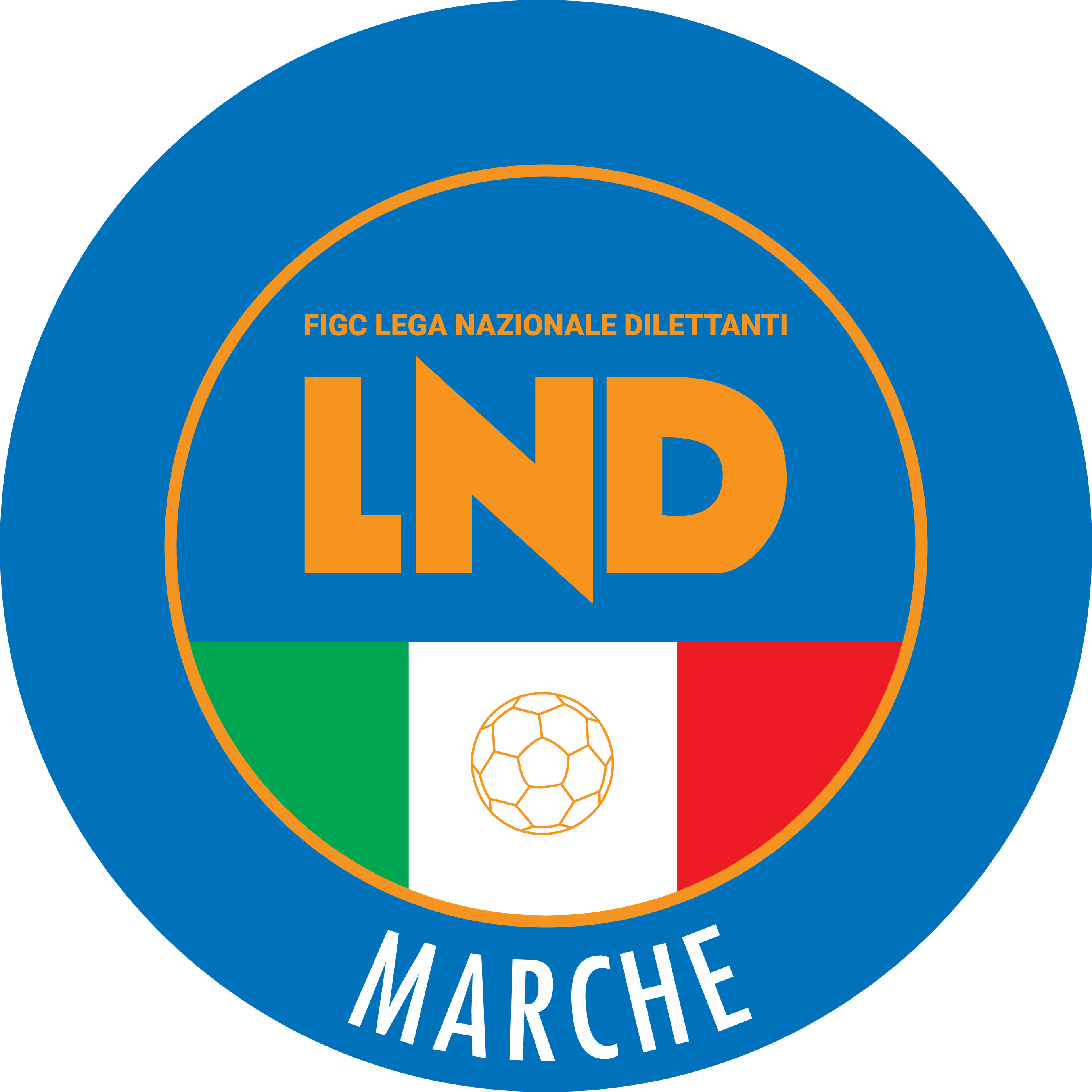 Federazione Italiana Giuoco CalcioLega Nazionale DilettantiCOMITATO REGIONALE MARCHEVia Schiavoni, snc - 60131 ANCONACENTRALINO: 071 285601 - FAX: 071 28560403sito internet: marche.lnd.ite-mail: c5marche@lnd.itpec: c5marche@pec.figcmarche.itTelegram: https://t.me/lndmarchec5Stagione Sportiva 2022/2023Comunicato Ufficiale N° 129 del 31/05/2023Stagione Sportiva 2022/2023Comunicato Ufficiale N° 129 del 31/05/2023Il Responsabile Regionale Calcio a Cinque(Marco Capretti)Il Presidente(Ivo Panichi)